The Power Grid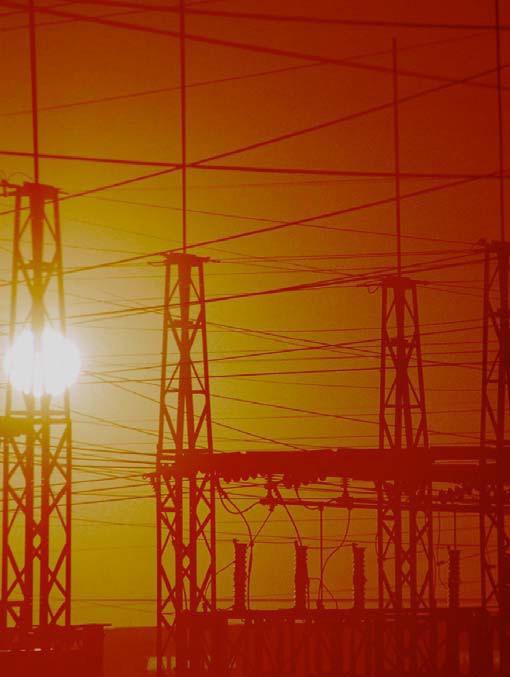 TCIP Educational DevelopmentTCIPG: Trustworthy Cyber Infrastructure for the Power Grid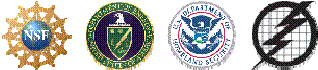 The Power Grid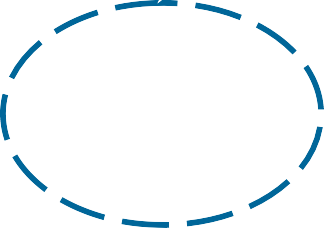 Lesson 1The applet at http://tcipg.mste.illinois.edu/applet/pg provides a simulation of a large scale power system network.Encourage students to explore the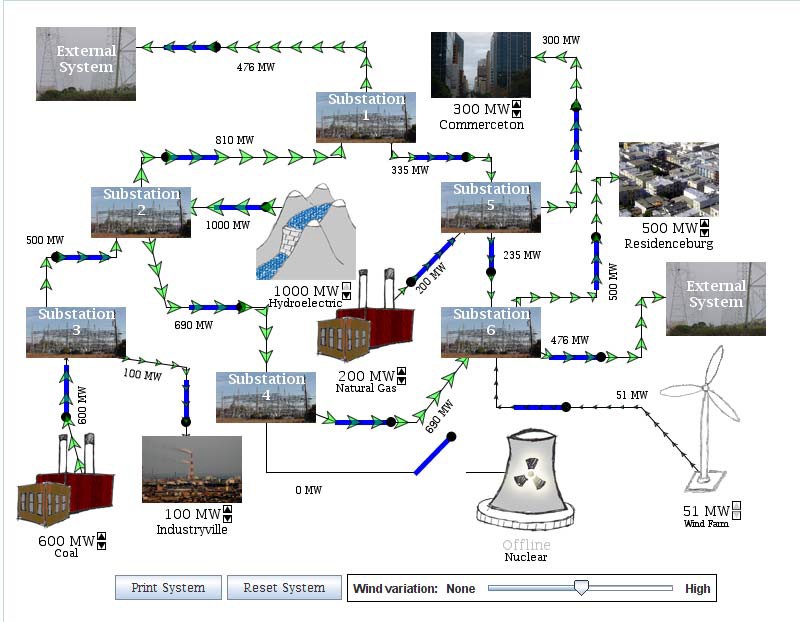 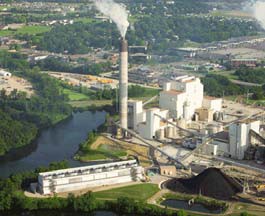 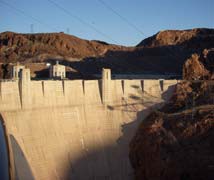 The green arrows show the direction the power is moving. The current is flowing out of theapplet. Then use the lessons on the student pages to focus their explorations.Hydroelectric generatorsgenerators, through the substations and into the communities.Bigger arrows indicate more power.There are more than 6000 utility scale generators in the U. S. They are powered by burning coal, oil or natural gas, or by nuclear fission, fallingwater or wind.use differences in water elevations to drive turbines. One famous example is the Hoover Dam.You can open or close the blue switches by clicking them with the mouse.There are five generators represented in this simulation.The coal, hydropower and natural gas generators have adjustable outputs. The others do not.Click on the up anddown arrows to the right of MW output labels to change theWind turbines are clus- tered together to make windproduction. All of the generators have blue connection switches.Coal generators are the cheapest fossil based generators.They can changetheir output a little less quickly than thenatural gas generators.Nuclear generators arefarms capable of produ-cing utility scale power levels. Their power output varies with wind speed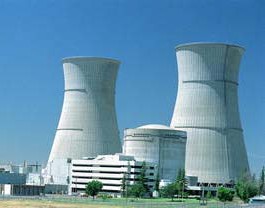 Courtesy of CWLP, Springfield, IL Photo by Terry Farmerpowered by a uranium fission process. They areand often good wind sites are far from areas that need the most power, so wind accounts for only a smallCourtesy of DOE/NREL, Credit - Warren Gretzexpensive to build,but less expensive to operate. They provide large amounts of power.portion of generated power. The U.S. Department of Energy proposes that wind might supply 20% of the nations power by the year 2030.Simulation Generators and their outputsWind, 200 MW, varies with wind speedNatural gas 0 MW - 500 MW, adjustableCoal, 300 MW - 700 MW, adjustableHydroelectric, 500 MW - 1000MW, adjustableNuclear, 900 MW, not adjustable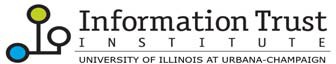 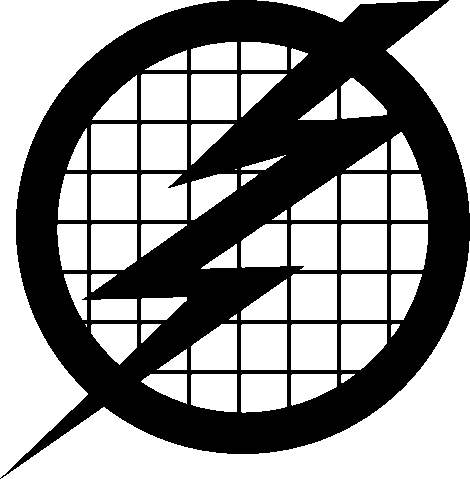 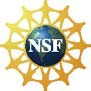 1The Power GridLesson 1Use the applet at http://tcipg.mste.illinois.edu/applet/pg to explore how power is distributed from generators to the communities. In the applet there are five different types of generators delivering electricity to three communities.1. When the applet opens, are the generators making more or less power than the communities are using?  	Some of the generators are able to vary their production.Click on the up and down arrows to the right of MW output labels to change the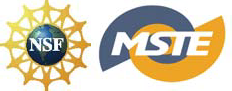 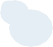 Read about the power grid here.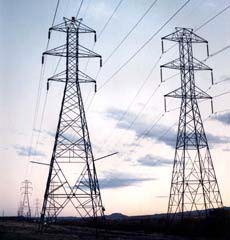 The power grid refers to the system ofproducers and consumers of electricity. Itincludes power generators, the users of electricity, switches that control the electricity, and the system of substations, power lines, and transformers that deliver the electricity.A community might have a generator to provide its power. The generator may be able to vary its production as the usage of the customers changes, but there may be times when the demand for energy is too great for the generator. Then the community buys electricity from another source. At other times the generator may be making more electricity than the community isusing, so it wants to sell it.2The Power GridLesson 2When the applet at http://tcipg.mste.illinois.edu/applet/pg opens, power is being produced by four of the five generators. You can see the power moving from the generators through the substations and to the users in Commerceton, Industryville, and Residenceburg. Any power that is notused by the communities in the system is sent to users in other systems. If the generators in this system are not producing enough power, power will be purchased from other systems. In the applet this is indicated by the two External Systems. This simulation is designed to blackout if both External Systems are disconnected from the system.The sum of the power entering a substation must equal the sum of the power exiting that substation. For example, when the applet starts (or is reset), the coal generator is sending 600 MW of power to Substation 3. Industryville is receiving 100 MW of that power and 500 MW is going to Substation 2.Ideally, a local power system would generate exactly as much power as it uses, but because power demand is constantly changing, this is often not possible. There is no easy or economical way to store large amounts of electricity, so any “extra” power is sent to other users. Generation systems, like the one in the applet, are interconnected to allow electricity to travel. This interconnected system is the power grid.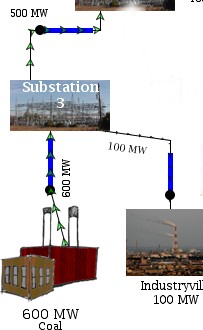 There are more than one hundred energy control centers across North America. Here power system operators monitor power production, transmission and use. They try to make sure that power demand across the grid is equal to power generated. They also try to keep costs low and make sure equipment is operating safely. They may ask a generator to produce more power or less at times. When you are interacting with the applet, you are acting like a power system operator.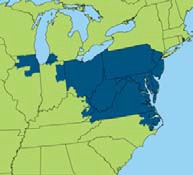 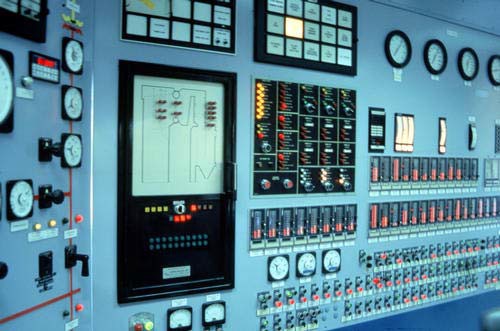 McNeil Generating station control room Courtesy of DOE/NREL3The Power GridLesson 2When the applet at http://tcipg.mste.illinois.edu/applet/pg opens (or is reset), power is being pro- duced by four of the five generators.Close the switch to put the nuclear plant online. What changes?How much power is being sent to external systems?   	What happens if the switch to one of the external systems is opened?How can you match the power generated to the power used?Reset the system and take all of the generators offline. What happens?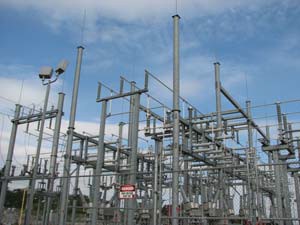 Put only the hydroelectric plant back online. Now what happens?Reset the system, then answer these questions.Adjust the coal power plant to be on line at maximum power. How much electricity is flowing into substation 3?How much electricity is flowing out of substation 3?Where is it going?What changes when you open the switch on the line leaving the coal plant?4The Power GridLesson 3The transmission lines in the applet at http://tcipg.mste.illinois.edu/ applet/pg have varying capacities. They range from 1000 MW to 2000 MW. The line flow for each line is noted near the line and changes as the power flow changes.When a line is carrying less than 85% of its capacity, the arrows are green, indicating that the flows are within normal operating conditions. As the flow moves past 85% of the line capacity, the arrows turn orange, indicating that the lines should not be made to carry much more power. As the flow continues to increase past the maximum, the arrows turn red. If the arrows remain red (i.e., the line remains overloaded) for approximately 10 seconds, the line automatically opens and a notification is displayed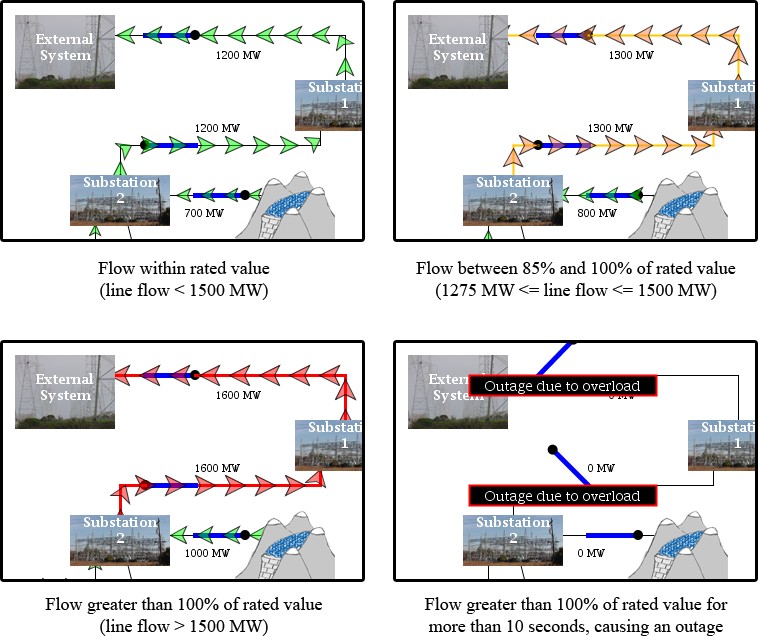 If a community demands more power than the transmission line that serves it cancarry, the community will blackout. A community may also blackout if a line is damaged. In the applet as well as in reality, a transmission line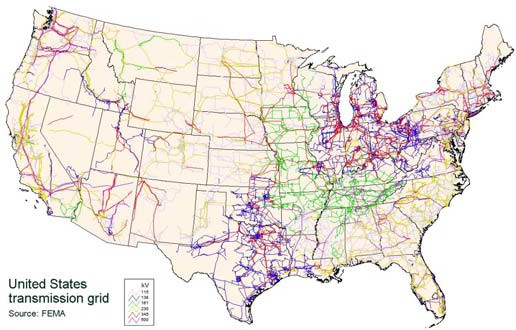 problem in one area of the system can cause blackouts in several areas.Power lines are designed with maximum capacities. The large diameter, more expensive high voltage lines leaving a generating plant are designed to carry the maximum that the plant can produce. It is often difficult to design a transmission line that supplies a community because growth and demand are harderto estimate.5The Power Grid	Lesson 3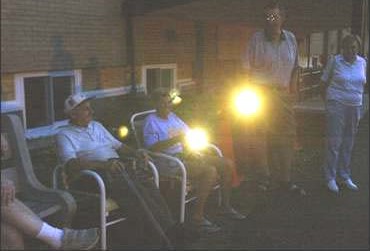 When the applet at http://tcipg.mste.illinois.edu/applet/pg opens (or is reset), all of the power flow arrows are green. The transmission lines have varying capacities. Just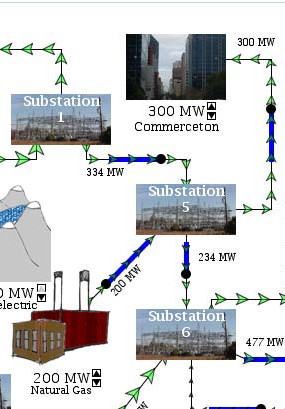 as in an actual power system, if a line is asked to carry too much power the line will be opened creating a power outage. To make it easy for the system operator (that’s you!) to see when lines are in danger of becoming overloaded, the arrows in the applet change color.Reset the system and notice the line leading from Substation 5 to Commerceton.  How much power is this line carrying? 	Click on the up arrow to increase Commerceton’s power demand. What happens to the arrows on the line?At what load do the arrows change to orange? 	Whatcolor are the arrows when the demand is 1000 MW? 	What happens when the load on the line is increased again?How can you fix it?Explore the applet to find the line maximum capacities for all the lines.Reset the system, put the nuclear power plant online and then increase the power demanded by Residenceburg to 1850 MW.What’s causing a problem?Reduce the potentially dangerous line overload without taking the nuclear plant offline. How do you do this?It’s a hot summer day and power demand in Residenceburg is 1600 MW. Commerceton is demanding 850 MW and Industryville needs 800 MW. You put all of your generators online at maximum capacity. Are all of your lines operating safely?Are you able to produce enough power to meet the demand or do you need to get power from the external system?6The Power Grid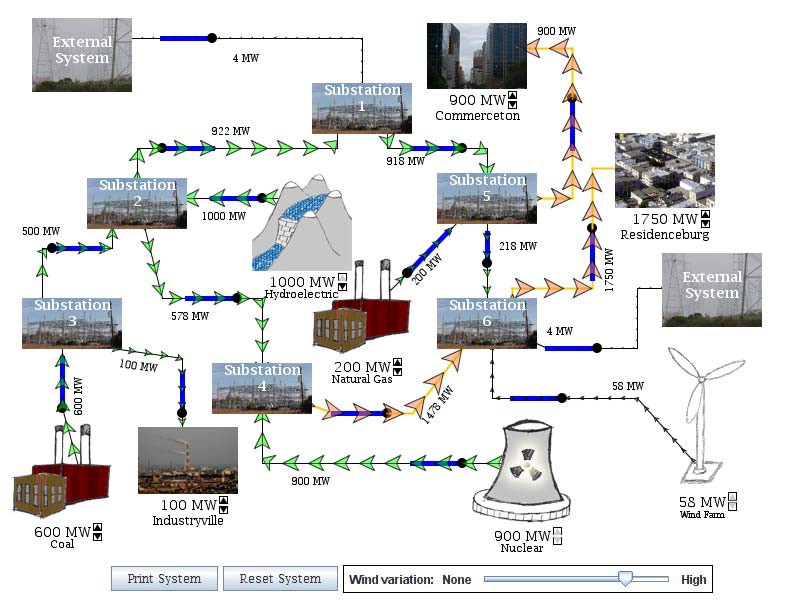 Lesson 4Comments for TeachersThis configuration of the applet at tcipg.mste.illinois.edu/applet/pg shows Residenceburg and Commerceton demanding power that is near the maximum transmission capacity of the power lines that supply theircommunities. The generators in the system are able to provide the demanded power with very little demand on the external systems, but if either or both of these communities demand much more power the transmission line supplying it may open and blackout the community. The high demand from these communities also puts a high load on lines elsewhere in the system. This is an example of how a problem in one part of the power grid can become a massive outage.Discuss with students the benefits of combining local generation with the external system to allow for changing demands from users. While the interconnected grid allowsfor more efficient use of generated power, there is always the danger of a problem in one part of the grid affecting large areas of the system. Power engineers and others are working to find ways to maximize the reliability of the power grid.The grid of today has its beginnings in the late 1800’s and has continued to expand and improve. There are more than 9,000 generators delivering more than 1 million megawatts of electricity over more than 300,000 miles of transmission lines. As people use more electricity, for computers and other technologies, the electric grid needs to become more efficient. The Smart Grid represents the effort to use digital communication technologies to modernize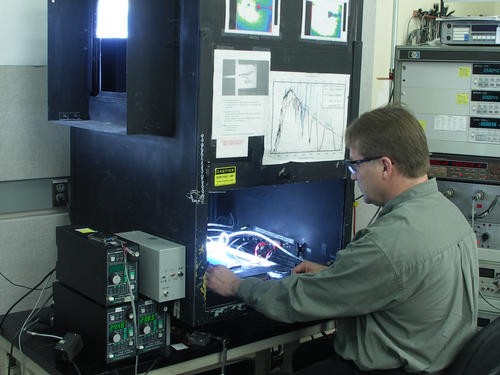 the grid. These technologies make the electricity system more efficient and reliable. It will be more capable of:effectively integrating renewable energy sourcesmaximizing current generationoffering consumers opportunities to manage their energy useand costs.7The Power Grid	Lesson 4When the applet at http://tcipg.mste.illinois.edu/applet/pg opens (or is reset), the generators are producing more power than the communities are using, and power is being sent to the external system. Power system operators try to match power generation to demand, because this is usually least expensive. When communities need more power, the generators are adjusted. The transmission line flows need to be kept at safe levels too.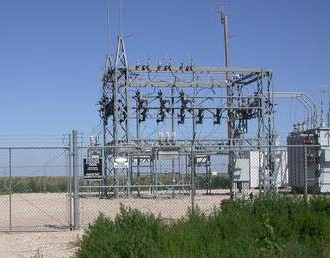 Reset the system and then set the power demand for Residenceburg at 1500 MW, for Industryville at 600 MW and for Commerceton at 800 MW. Turn the nuclear power plant on to meet this increased demand.Bad weather can sometimes cause breaks in transmission lines. What happens to the system when you open the line between substations 4 and 6?Reset the system, turn on the nuclear power plant and then open the line between substations 1 and 2.What happens?What is the problem?Fix it by changing one switch. What did you do?Reset the system and then set both the coal generator and Industryville to 600 MW. What is happening between substations 2 and 3?Open the line between substations 2 and 3. Now what is happening?What happens to the other communities?Which line in this system do you think is most likely to overload?8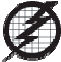 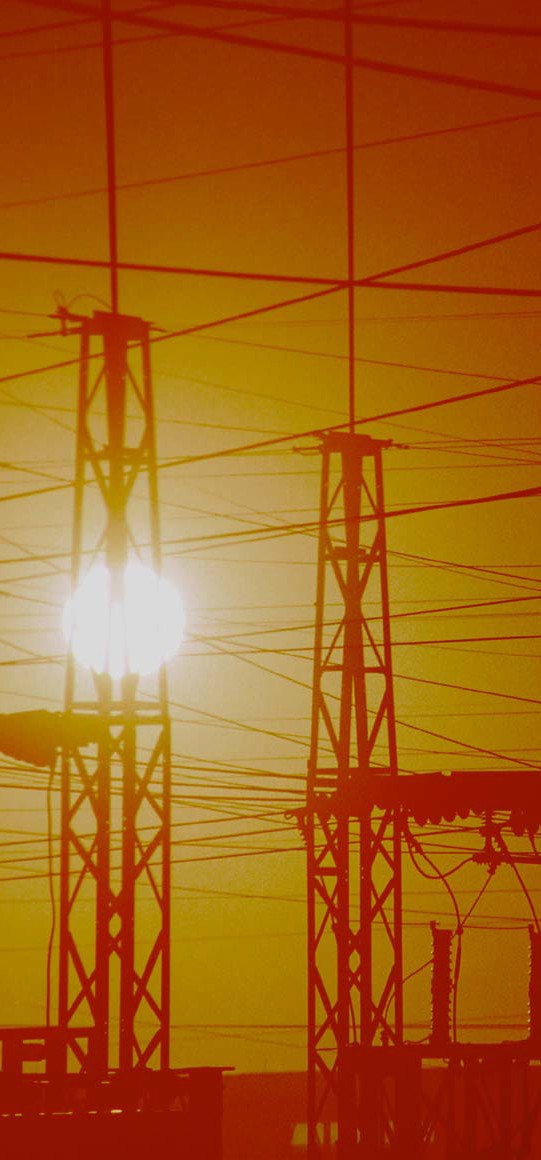 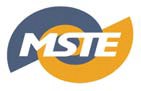 